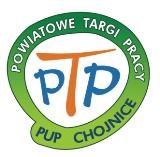 DEKLARACJA Deklaruję udział w XIV Powiatowych Targach Pracy:      Na swoim stanowisku będę: reklamować swoją firmę   świadczyć bezpłatne usługi dla gości odwiedzających targi  w zakresie : 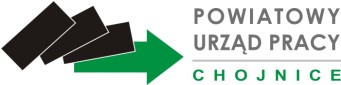 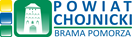 Organizacja stanowiska wystawienniczego : PUP zapewnia 1 stół, 2 krzesła, identyfikację stanowiska. W przypadku zapotrzebowania na dodatkowe wyposażenie stanowiska np.  w prąd, większą liczbę krzeseł, itp. prosimy o wskazanie ich poniżej: ………........................................................................................................................................................................................................... ........................................................................................................ Wystawca organizuje swoje stanowisko wykorzystując własne materiały promocyjne, banery, gadżety, wizytówki, degustacje, itp. Zgłoszenia udziału w targach przyjmowane będą do: 09 marca 2018 roku. Dane kontaktowe: Sabina Mroczyńska - tel. 52 39 50 733, e-mail: s.mroczynska@pupchojnice.pl   ✓ 	 ✓ 	 ✓ 	 ✓ 	 Dane firmy/Pieczątka  Dane firmy/Pieczątka  NIP/regon NIP/regon Osoba upoważniona do kontaktu (imię i nazwisko)  Osoba upoważniona do kontaktu (imię i nazwisko)  adres e-mail telefon 